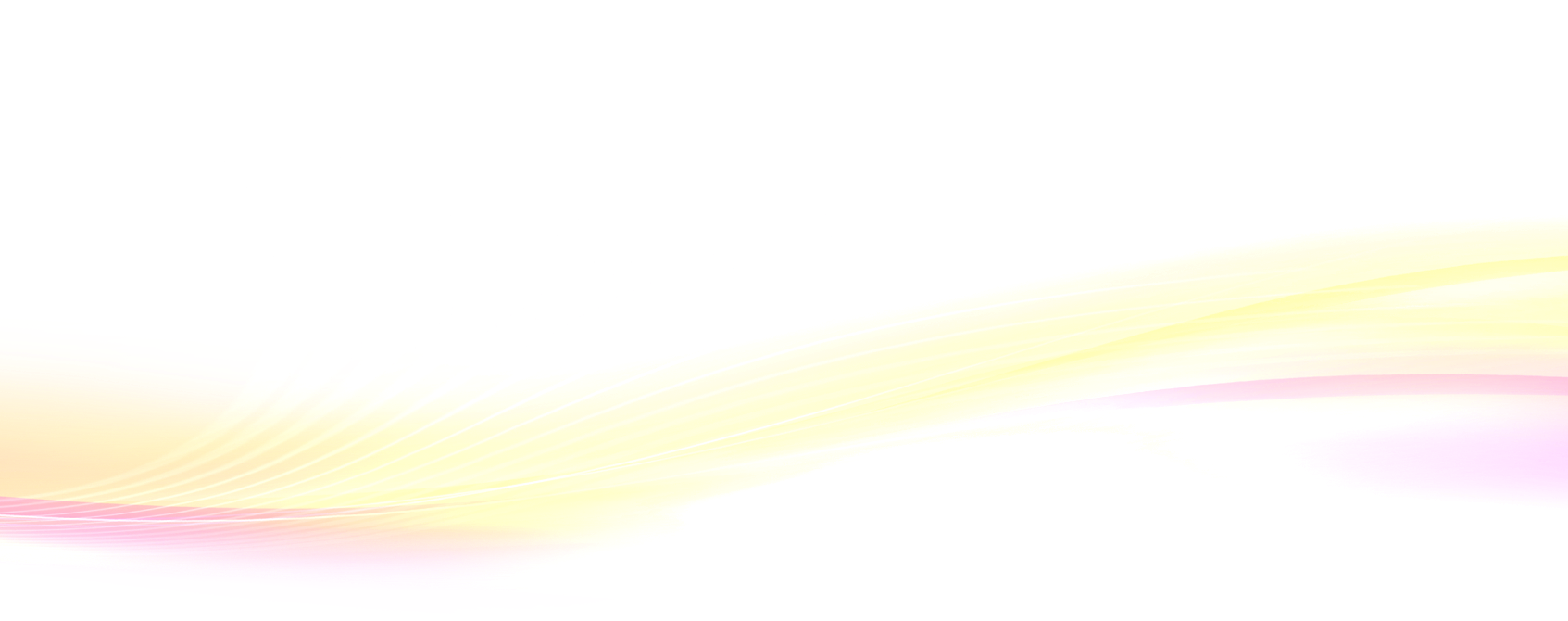 Introdução	No âmbito do Curso Profissional Técnico de Apoio à Gestão Desportiva da Escola Secundária André de Gouveia (ESAG), irá realizar-se o evento “Semana Olímpica ESAG“. Este regulamento aplica-se ao Torneio de Voleibol 6x6. No âmbito da Prova de Aptidão Profissional, a aluna Sandra Barreiros e o aluno Tiago Silva (3ºPTAGD2) irão organizar este torneio com a colaboração do 1ºPTAGD.Data	O Torneio de Voleibol realizar-se-á no dia 19 de março de 2015, tendo inicio às 09h00, prolongando-se até às 17h00, no Pavilhão Desportivo da Escola Secundária André de Gouveia.EquipasAs equipas poderão ser constituídas por 6 elementos no mínimo e 10 elementos no máximo;As equipas deverão ser mistas com elementos do sexo masculino e do sexo feminino;O jogo será realizado na situação de 6x6. Só em caso de lesões, a equipa poderá jogar com o mínimo de 4 jogadores em campo. Caso contrário será considerada falta de comparência;Falta de comparência é considerada derrota pela equipa em falta;Apenas os jogadores que estejam inscritos na ficha de inscrição podem entrar no recinto de jogo e participar no mesmo;A composição da equipa não pode ser modificada após ter começado o torneio;Qualquer atleta só poderá ser inscrito por uma equipa;As equipas que não pertencem à Escola Secundária André de Gouveia terão de ser acompanhadas obrigatoriamente por um professor responsável da sua escola;As equipas devem ter atenção ao horário dos jogos definidos no calendário, devendo estar sempre presentes, no decorrer do jogo anterior.InscriçõesO torneio terá um máximo de 12 equipas inscritas,;A lista de elementos que constitui a equipa deverá ser entregue até ao último dia das inscrições, com o nome completo, nº de turma e respetiva turma, não podendo ser alterada durante o torneio;A data limite de entrega das inscrições será dia 13 de Março de 2015 (6ªfeira);As fichas de inscrição estarão junto dos Professores de Educação Física da ESAG e disponíveis no site;As fichas preenchidas deverão ser entregues junto do respetivo Professor de Educação Física;Calendarização	O sorteio e a calendarização dos jogos serão feitos pela organização, após o final do prazo das inscrições, que está determinado para dia 13 de Março de 2015 (6ªfeira).CampoA área do recinto de jogo terá as dimensões oficiais: 9m x 18m.	A rede encontra-se colocada entre os 2,10m e 2,24m de altura. Arbitragem	Os jogos serão dirigidos por 2 árbitros, 4                                                                  juízes de linha e 2 elementos na mesa.	Os dois elementos na mesa deverão ter a resposabilidade de preencher os boletins de jogo, registar o respetivos resultados parciais e final e registar as ocorrências disciplinares.Equipamento dos jogadores	Todos os atletas deverão de apresentar equipamento desportivo adequado à pratica da modalidade.Tempo de jogoNa fase de grupos, os jogos serão disputados apenas em 2 sets. Cada set será de 15 pontos, ou de 10 minutos de duração, vencedo neste caso a equipa que tiver mais pontos no final do tempo estabelecido em cada set. Em caso de empate pontual no fim do tempo estabelecido para cada set, haverá a disputa de um último ponto que atribuirá a vitória á equipa que pontuar.Em caso de empate de vitórias no fim de cada jogo, os critérios de desempate serão: 1º.- Maior soma total dos pontos marcados;2º.- Menor soma total dos pontos sofridos;3º.- Haverá um jogo de desempate até aos 5 pontos, ou de 5 minutos de duração, vencendo neste caso a equipa que tiver mais pontos no final do tempo estabelecido. Em caso de empate pontual no fim do tempo estabelecido para este jogo, haverá a disputa de um último ponto que atribuirá a vitória á equipa que pontuar. Em caso de empate de vitórias no fim da fase de grupos os critérios de desempate serão:1º- Maior soma de pontos marcados;2º- Menor número de pontos sofridos;Nos quartos de final, nas meias finais e no jogo onde será disputado o 3º e 4ºlugar,  os jogos serão realizados à melhor de 3 sets. Cada set será de 15 pontos, ou de 10 minutos de duração, vencendo neste caso a equipa que tiver mais pontos no final do tempo estabelecido. Em caso de empate pontual no fim do tempo estabelecido para cada set, haverá a disputa de um último ponto que atribuirá a vitória á equipa que pontuar.Na final, o jogo será realizado à melhor de 3 sets. Cada set será de 25 pontos. Não haverá direito a “tempos mortos” durante o decorrer do set;O intervalo entre os sets deverá ter a duração mínima, de forma a que as equipas troquem de campo;SubstituiçõesAs substituições serão livres e serão efetuadas durante as paragens de jogo, após a autorização do árbitro;Regras e condutasSerão aplicadas as regras oficiais de Voleibol de acordo com as regras estabelecidas pela Federação Portuguesa de Voleibol. Todos os jogadores deverão respeitar as regras e condutas de fairplay, sendo sancionados se algo de irregular acontecer durante o jogo.Respeitar todas as decisões do árbitro.Cada atleta é responsável pelos seus valores pessoais.A organização não se responsabiliza por quaisquer danos ou roubos de objetos pessoais.Nota: todos os casos omissos serão resolvidos no momento próprio e serão da inteira responsabilidade da organização.